	Geneva, 23 June 2011Dear Sir/Madam,1	At the request of the Chairman of Study Group 15, Optical transport networks and access network infrastructures, I have the honour to inform you that this Study Group, which will meet from 5 to 16 December 2011, intends to apply the procedure described in Resolution 1, Section 9, of WTSA (Johannesburg, 2008) for the approval of the above-mentioned draft new Recommendations.2	The titles, summaries and locations of the draft new ITU-T Recommendations proposed for approval will be found in Annex 1.3	Any ITU Member State, Sector Member, Associate or Academia member aware of a patent held by itself or others which may fully or partly cover elements of the draft Recommendations proposed for approval is requested to disclose such information to TSB, in accordance with the Common Patent Policy for ITU-T/ITU-R/ISO/IEC.Available patent information can be accessed on-line via the ITU-T website (www.itu.int/ITU-T/ipr/).4	Having regard to the provisions of Resolution 1, Section 9, I should be grateful if you would inform me by 2400 hours UTC on 25 November 2011 whether your Administration assigns authority to Study Group 15 that these draft new Recommendations should be considered for approval at the Study Group meeting.Should any Member States be of the opinion that consideration for approval should not proceed, they should advise their reasons for disapproving and indicate the possible changes that would facilitate further consideration and approval of the draft new Recommendations.5	If 70% or more of the replies from Member States support consideration for approval of these draft new Recommendations at the Study Group meeting, one Plenary session will be devoted on 16 December 2011 to apply the approval procedure.I accordingly invite your Administration to send a representative to the meeting. The Administrations of Member States of the Union are invited to supply the name of the head of their delegation. If your Administration wishes to be represented at the meeting by a recognized operating agency, a scientific or industrial organization or another entity dealing with telecommunication matters, the Director should be duly informed, in accordance with Article 19, No. 239, of the ITU Convention.6	The agenda and all relevant information concerning the Study Group 15 meeting will be available from Collective letter 8/15.7	After the meeting, the Director of TSB will notify, in a circular, the decision taken on these Recommendations. This information will also be published in the ITU Operational Bulletin.Yours faithfully,Malcolm Johnson
Director of the Telecommunication
Standardization BureauAnnex: 1ANNEX 1
(to TSB Circular 203)Summary and location of the textsDraft new Recommendation ITU-T G.9980 (ex. G.cwmp), Remote management of CPE over broadband networks – CPE WAN Management Protocol (CWMP)
COM 15 – R 20SummaryThis Recommendation defines requirements for the remote management of networked devices, by a service provider, in a consumer’s home. It provides an overview of and the necessary normative references to a family of technical specifications. It describes how the various technical specifications in this family are related. A glossary of the terms and definitions used in the technical specifications is included in clauses 3 and 4.Draft new Recommendation ITU-T G.9955 (ex. G.hnem), Narrowband OFDM Power Line Communication Transceivers – Physical Layer Specification
COM 15 – R 21SummaryThis Recommendation contains the physical layer specification for narrowband OFDM power line communications transceivers for communications via alternating current and direct current electric power lines over frequencies below 500 kHz. This Recommendation supports indoor and outdoor communications over low voltage lines, medium voltage lines, through transformer low-voltage to medium-voltage and through transformer medium-voltage to low-voltage power lines in both urban and in long distance rural communications. This Recommendation addresses grid to utility meter applications, advanced metering infrastructure (AMI), and other Smart Grid applications such as electric vehicle to charging station, home automation, and home area networking (HAN) communications scenarios.Draft new Recommendation ITU-T G.8113.1 (ex. G.tpoam, G.mplstpoam), Operations, Administration and Maintenance mechanism for MPLS-TP in Packet Transport Network (PTN)
COM 15 – R 22SummaryRecommendation ITU-T G.8113.1 specifies mechanisms for user-plane Operations, Administration and Maintenance (OAM) in MPLS-TP networks to meet the MPLS-TP OAM requirements defined in [IETF RFC 5860]. It also specifies the MPLS-TP OAM packet formats, syntax and semantics of MPLS-TP OAM packet fields.The OAM mechanisms defined in this Recommendation assume common forwarding of the MPLS-TP user packets and MPLS-TP OAM packets. In transport networks, the OAM return path is always in band.The MPLS-TP OAM mechanisms as described in this Recommendation apply to co-routed bidirectional point-to-point MPLS-TP connections. Unidirectional point-to-point and point-to-multipoint MPLS-TP connections will be addressed in a future version of this Recommendation.The MPLS-TP OAM mechanisms as described in this Recommendation apply to co-routed bidirectional point-to-point MPLS-TP connections. Unidirectional point-to-point and point-to-multipoint MPLS-TP connections will be addressed in a future version of this Recommendation.This Recommendation is compliant with the transport profile of MPLS as defined by the IETF.  In the event of a misalignment in MPLS-TP related architecture, framework, and protocols between this ITU-T Recommendation and the normatively referenced IETF RFCs, the RFCs will take precedence.____________Telecommunication Standardization
Bureau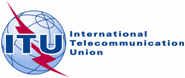 Ref:
Tel:Fax:TSB Circular 203COM 15/GJ
+41 22 730 6356
+41 22 730 5853-	To Administrations of Member States of the UnionE-mail:tsbsg15@itu.intCopy:-	To ITU-T Sector Members;- To ITU-T Associates;- To ITU-T Academia;-	To the Chairman and Vice-Chairmen of Study Group 15;-	To the Director of the Telecommunication Development Bureau;-	To the Director of the Radiocommunication BureauSubject:Meeting of Study Group 15 with a view to approving draft new Recommendations ITU-T G.9980, G.9955 and G.8113.1 in accordance with the provisions of Resolution 1, Section 9, of WTSA (Johannesburg, 2008), Geneva, 16 December 2011